Week 18 - Monday 20th July 2020Year ¾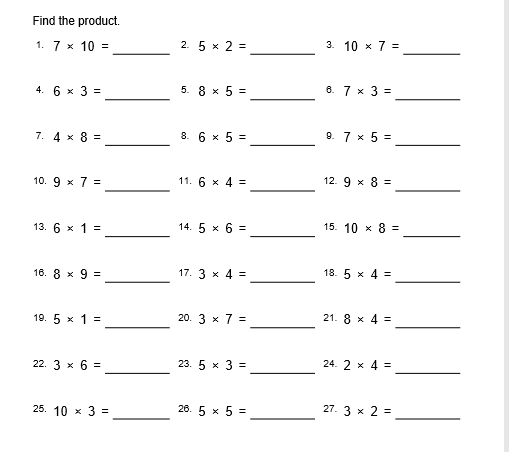 Year 4 Challenge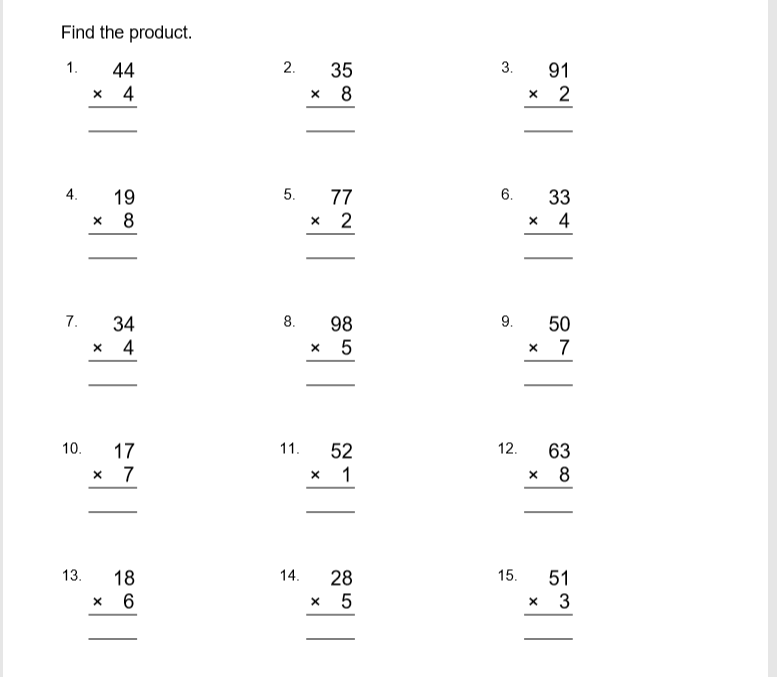 